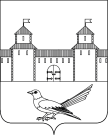 от 25.12.2015 № 815-пОб уточнении вида разрешенного использования земельного участкаРуководствуясь статьей  7 Земельного кодекса Российской Федерации от 25.10.2001г. №136-ФЗ, статьей 16 Федерального закона от 06.10.2003г. №131-ФЗ «Об общих принципах организации местного самоуправления в Российской Федерации», постановлением Правительства Российской Федерации от 19.11.2014г. №1221 «Об утверждении Правил присвоения, изменения и аннулирования адресов», приказом Министерства экономического развития Российской Федерации от 30.09.2015г. №709 «О внесении изменений в классификатор видов разрешенного использования земельных участков, утвержденный приказом Минэкономразвития России от 1 сентября 2014г. №540», решением Сорочинского городского Совета муниципального образования город Сорочинск Оренбургской области №375 от 30.01.2015г. «Об утверждении Положения о порядке присвоения, изменения и аннулирования адресов на территории муниципального образования город Сорочинск Оренбургской области», статьями 32, 35, 40 Устава муниципального образования Сорочинский городской округ Оренбургской области, кадастровым паспортом земельного участка от 23.10.2015г. №56/15-682177, распоряжением администрации города Сорочинска Оренбургской области от 13.03.2003г. №269-р «Об изменении технических характеристик гаражного массива №1, линии №4, гаража №86, архивной выпиской от 18.11.2015 №599-З на запрос от 11.11.2015 Из решения Исполнительного комитета Сорочинского городского Совета народных депутатов от 30.07.86г. №192/5 «Об отводе земельного участков под стр-во индивидуальных гаражей» и поданным заявлением (вх. №Сз-1409 от 10.12.2015г.), администрация Сорочинского городского  округа постановляет: Уточнить вид разрешенного использования земельного участка с кадастровым номером 56:45:0102028:37, и считать его следующим: объекты гаражного назначения, расположенного по адресу: Российская Федерация, Оренбургская область, г.Сорочинск, гаражный массив 1, линия 4, гараж №86. Категория земель: земли населенных пунктов.Контроль за исполнением настоящего постановления возложить на главного архитектора муниципального образования Сорочинский городской округ Оренбургской области – Крестьянова А.Ф.Настоящее постановление вступает в силу с момента подписания и подлежит официальному опубликованию.Глава муниципального образованияСорочинский городской округ                                                        Т.П. Мелентьева	   Разослано: в дело – 1 экз., УАГиКС  – 1 экз., прокуратуре  –  1 экз., ОУИ – 1 экз.Администрация Сорочинского городского округа Оренбургской областиП О С Т А Н О В Л Е Н И Е